GRAD  DRNIŠ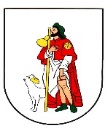 Upravni odjel za gospodarstvo,financije i društvene djelatnosti             Trg kralja Tomislava 1, Drniš             tel. 022 88 88 35 / fax. 022 88 88 31                                                       Člankom 5. točke 2. Socijalnog  programa Grada Drniša za 2020. godinu („Službeni glasnik Grada Drniša“ broj   6/19 i 4/20) utvrđeno je pravo na pomoć za podmirenje troškova stanovanja (troškovi najamnine, komunalne naknade, električne energije, plina grijanja, odvoza smeća, vode, odvodnje te drugi troškovi stanovanja u skladu s posebnim propisima) a mogu ga ostvariti korisnici zajamčene minimalne naknade utvrđene Rješenjem nadležnog centra za socijalnu skrb. Naknada za podmirenje troškova stanovanja odobrava se jednom na godinu do iznosa polovice iznosa zajamčene minimalne naknade priznate samcu, odnosno kućanstvu sukladno Zakonu o socijalnoj skrbi.Grad Drniš može  odobreni iznos uplatiti izravno korisniku ili isporučitelju usluge.Prilozi uz zahtjev: 1. Potvrda Centra za socijalnu skrb o pravu na  zajamčenu minimalnu naknadu 2. Dokaz da troškovi najamnine, komunalne naknade, električne energije, plina grijanja, odvoza       smeća, vode, odvodnje te drugi troškovi stanovanja u skladu s posebnim propisima glase na        korisnika zajamčene minimalne naknade 3. Dokaze o troškovima stanovanja – dospjeli nepodmireni  računiZa istinitost i točnost navedenih podataka snosim materijalnu i kaznenu odgovornost.Suglasan/na sam da Grad Drniš, Upravni odjel za gospodarstvo, financije i društvene djelatnosti prikuplja i obrađuje gore navedene podatke i prosljeđuje ih trećoj strani u svrhu priznavanja traženoga prava iz Socijalnog programa Grada Drniša za 2020. godinu („Službeni glasnik Grada Drniša“ broj   6/19 i 4/20).                                                                                                        __________________________Drniš, __________   2020. godine                                               potpis podnositelja zahtjevaZAHTJEV ZA OSTVARIVANJE PRAVA ZA SUBVENCIJU TROŠKOVA STANOVANJA U 2020. GODINIPODNOSITELJ ZAHTJEVAIme i prezime:Adresa stanovanja:OIB:Mobitel / telefonIBAN:Kratak opis